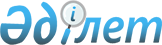 Қазақстан Республикасы Үкіметінің 2007 жылғы 14 мамырдағы № 381 қаулысына толықтырулар енгізу туралы
					
			Күшін жойған
			
			
		
					Қазақстан Республикасы Үкіметінің 2010 жылғы 9 маусымдағы № 544 Қаулысы. Күші жойылды - Қазақстан Республикасы Үкіметінің 2015 жылғы 25 сәуірдегі № 307 қаулысымен      Ескерту. Күші жойылды - ҚР Үкіметінің 25.04.2015 № 307 (алғашқы ресми жарияланған күнінен бастап қолданысқа енгізіледі) қаулысымен.      Қазақстан Республикасының Үкіметі ҚАУЛЫ ЕТЕДІ:



      1. «Тұқым шаруашылығын дамытуға жергілікті бюджеттерден атаулы субсидия беру ережесін бекіту туралы» Қазақстан,Республикасы Үкіметінің 2007 жылғы 14 мамырдағы № 381 қаулысына (Қазақстан Республикасының ПҮАЖ-ы, 2007 ж., № 14, 170-құжат) мынадай толықтырулар енгізілсін:



      көрсетілген қаулымен бекітілген Тұқым шаруашылығын дамытуға жергілікті бюджеттерден атаулы субсидия беру ережесінде:



      2-тармақ мынадай мазмұндағы абзацпен толықтырылсын:

      «Мақта тұқымын сатып алуға ауыл шаруашылығы тауарын өндірушілердің шығындарын ішінара өтеу және/немесе тұқым шаруашылықтарының мақта тұқымын арзандатылған бағамен сатуы кезінде 1 тоннаға субсидия мөлшері тұқымды өңдеу технологиясына (механикалық және/немесе химиялық тазарту әдісіне) байланысты белгіленеді.»;



      7-тармақ мынадай мазмұндағы абзацпен толықтырылсын:

      «Мақта тұқымын сатып алуға ауыл шаруашылығы тауарын өндірушілердің шығындарын ішінара өтеу кезінде 1 тоннаға субсидия мөлшері тұқымды өңдеу технологиясына (механикалық және/немесе химиялық тазарту әдісіне) байланысты айқындалады.»;



      8-тармақ мынадай мазмұндағы абзацпен толықтырылсын:

      «Химиялық әдіспен тазартылған мақта тұқымын сатып алған ауыл шаруашылығы тауарын өндірушілер субсидия алу үшін қосымша мақта тұқымын химиялық әдіспен өңдеуге шарттардың көшірмелерін және химиялық әдіспен тазарту бойынша орындалған жұмыстардың актісін тапсырады.»;



      14-тармақ мынадай мазмұндағы абзацпен толықтырылсын:

      «Тұқым шаруашылықтарының мақта тұқымын арзандатылған бағамен сатуы кезінде 1 тоннаға субсидия мөлшері тұқымды өңдеу технологиясына (механикалық және/немесе химиялық тазарту әдісіне) байланысты айқындалады.»;



      15-тармақ мынадай мазмұндағы абзацпен толықтырылсын:

      «Химиялық әдіспен тазартылған мақта тұқымын ауыл шаруашылығы тауарын өндірушілерге арзандатылған бағамен сатқан тұқым шаруашылықтары субсидия алу үшін қосымша мақта тұқымын химиялық әдіспен өңдеуге шарттардың көшірмелерін және химиялық әдіспен тазарту бойынша орындалған жұмыстардың актісін тапсырады.».



      2. Осы қаулы алғаш рет ресми жарияланғаннан кейін он күнтізбелік күн өткен соң қолданысқа енгізіледі.      Қазақстан Республикасының

      Премьер-Министрі                                   К. Мәсімов
					© 2012. Қазақстан Республикасы Әділет министрлігінің «Қазақстан Республикасының Заңнама және құқықтық ақпарат институты» ШЖҚ РМК
				